Great Bradley Church, Suffolk: Grave Number 41Daisy Matilda Ladd and Frederick Charles Ladd Daisy Matilda Ladd and Frederick Charles Ladd Daisy Matilda Ladd and Frederick Charles Ladd DAISY MATILDA
LADD
BORN 10TH
DECEMBER
1888
DIED 
12TH JULY
1962 [on left side]IN LOVING MEMORY
[on top side]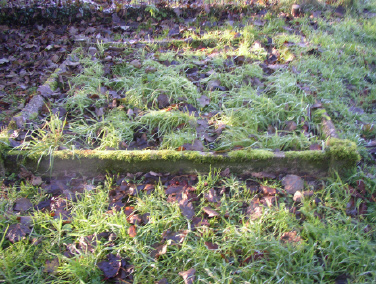 REST IN PEACE
[on lower side]FREDERICK
CHARLES LADD
DIED 28TH 
JULY 1964 
AGED 75 YEARS[on right side]